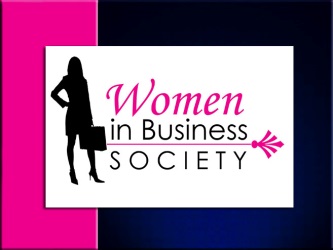 EXECUTIVE BOARD APPLICATIONApplication Criteria:Must be a currently enrolled student at the University of North FloridaMust be enrolled in at least 12 credit hours each semester during termMust be a member of the Women in Business Society at the time of submissionAll elected officers are required to complete the STAR program within their termPreference will be given to students who are able to serve a full term (one year)Please attach the following items:Professional ResumeAnticipated class schedule for Fall 2019Please be prepared to answer the following questions:Why do you want to be an officer of the Women in Business Society?What do you think your biggest contribution(s) to our team would be? Please explain the ideas that you would like to implement in your desired positionName: __________________________________________________N#: ________________	(First) 				(Last)E-Mail Address: ________________________________ Primary Phone #: ______________ Major(s): ______________________________________Classification: _________________  Expected Date of Graduation: _____________________  Position applying for: _________________________________________________________List a second choice position: _______________________________________Are you STAR Certified? 	Yes  No   If not, what STARS have you completed?STAR 1 	STAR 2 	STAR 3 	STAR 4  	STAR 5 Do you currently have a job? Is so, where? How many hours a week do you work?___________________________________________________________________________All information submitted will be taken into consideration. By submitting this application, you acknowledge that the decision for all positions will be left to the final judgment of the Women in Business Society Executive Board, and you agree to the Bylaws of the Society. If you have any questions, please contact us at wbspresident@gmail.com. Signed: ________________________________________ Date: ________________________ Submit completed application and supporting documents by email to wbspresident@gmail.com or the front desk in the Coggin College of Business Career Management Center (Bldg. 42, Suite 2021)